社區周圍平面街道顯示-新北市中和區德行里為例第一步：首先開啟瀏覽器進入網頁。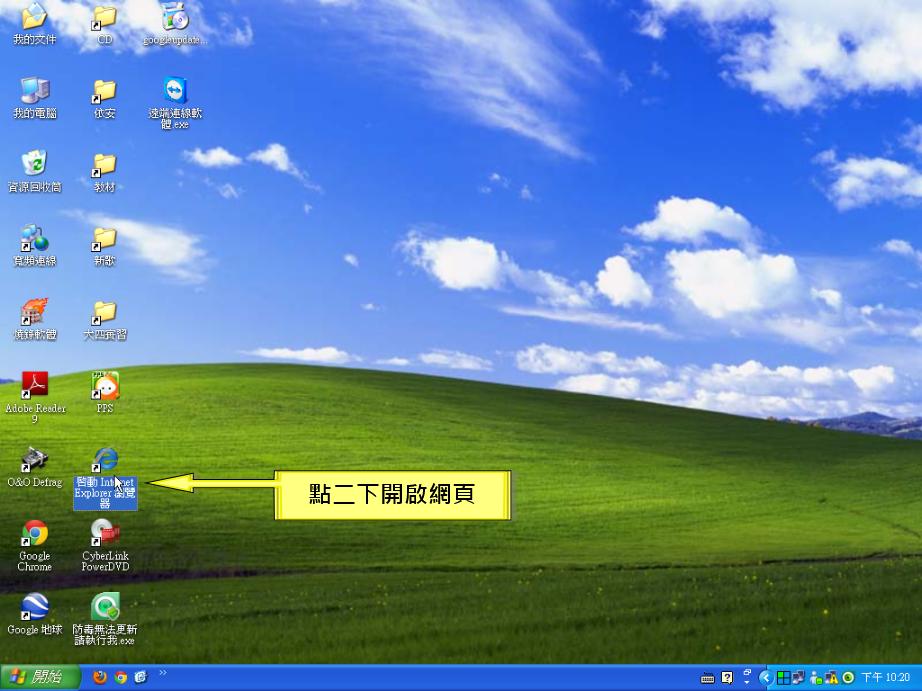 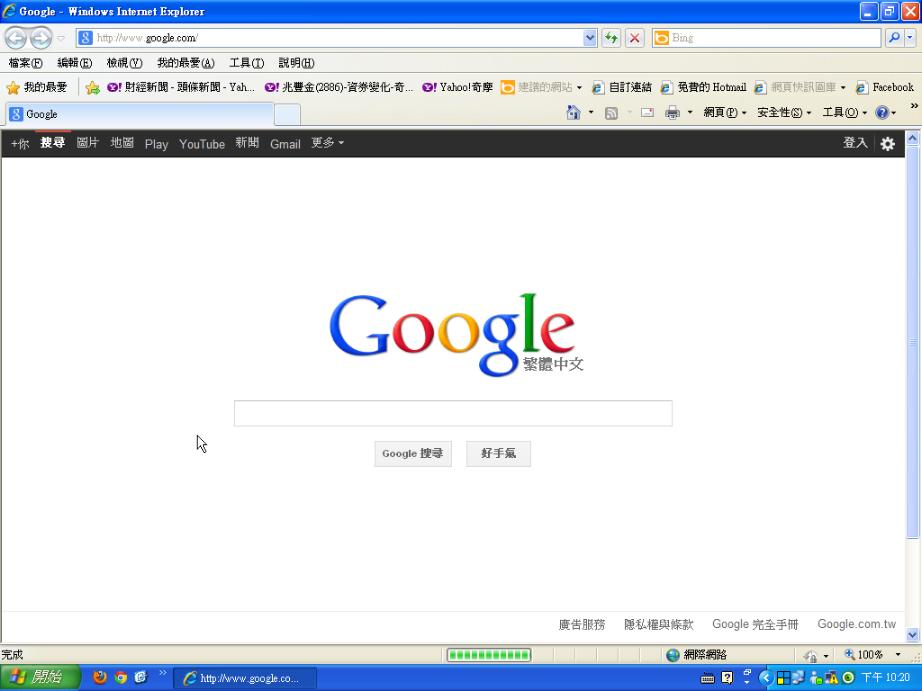 第二步：在首頁的上方按下「地圖」並進入頁面。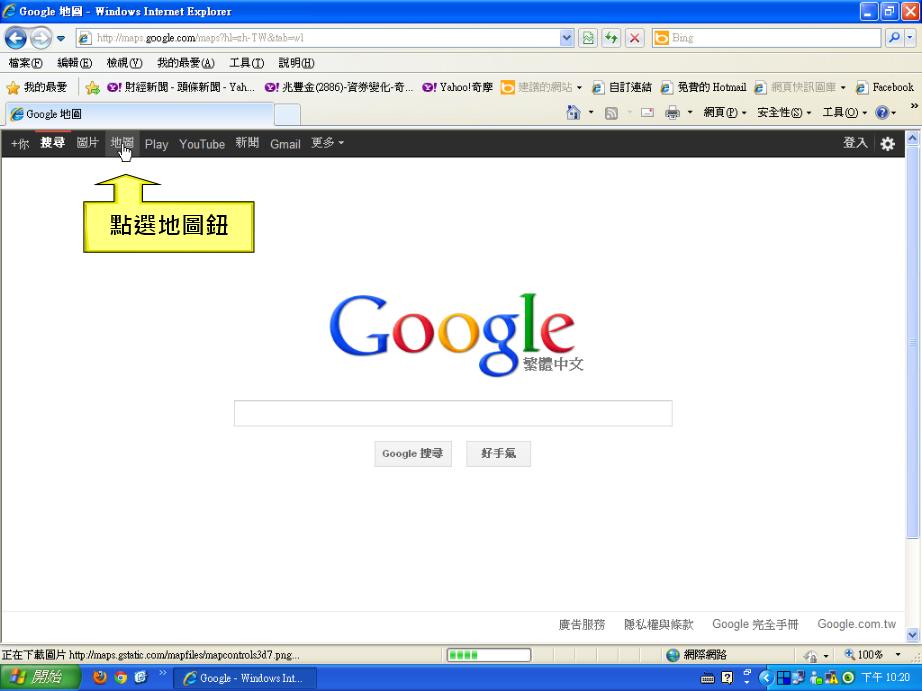 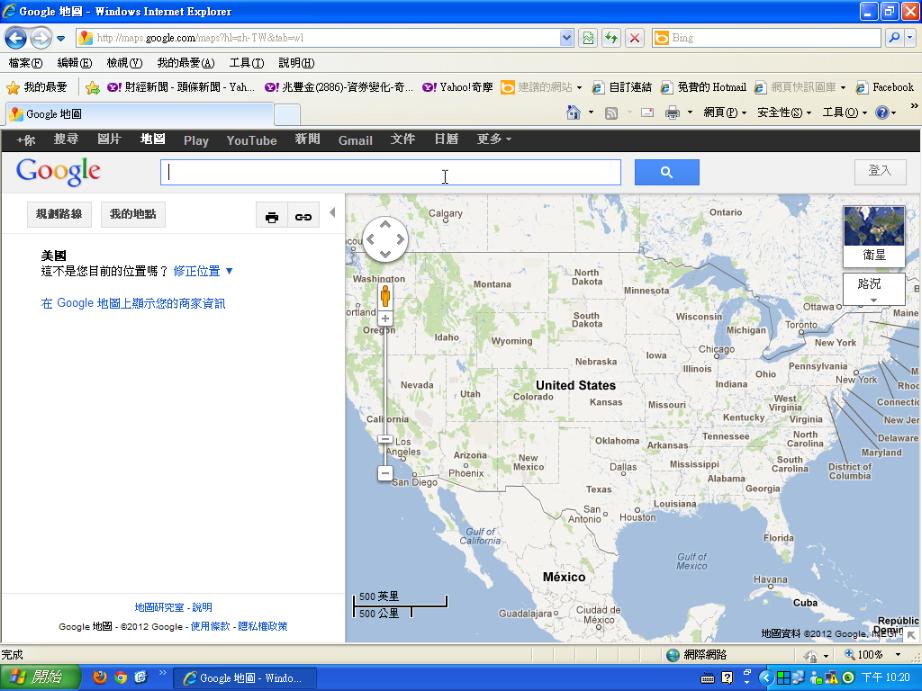 第三步：在搜尋列的地方輸入要尋找的範圍、位置。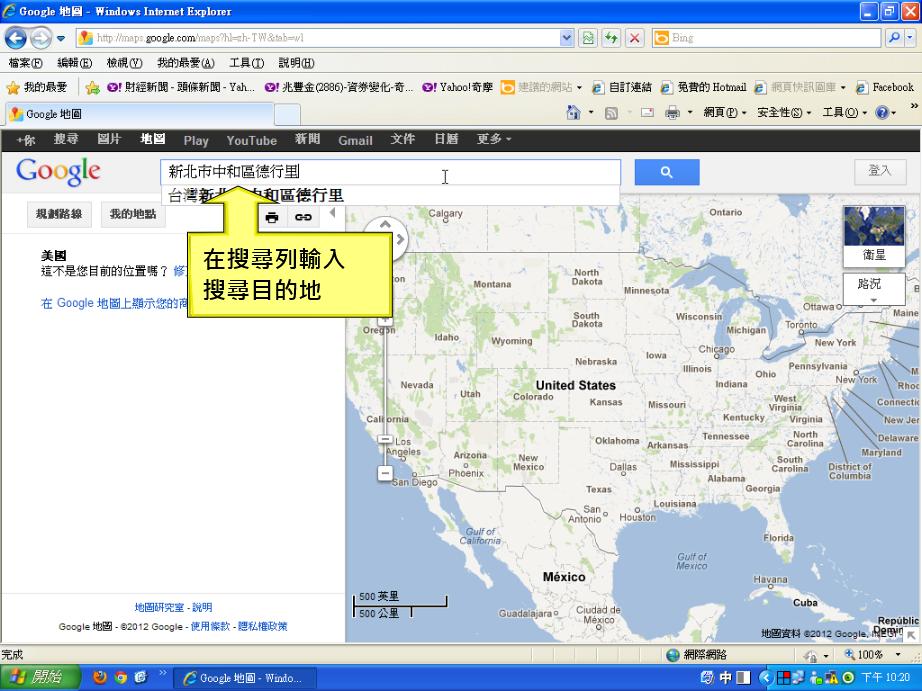 第四步：按下搜尋鈕開始搜尋。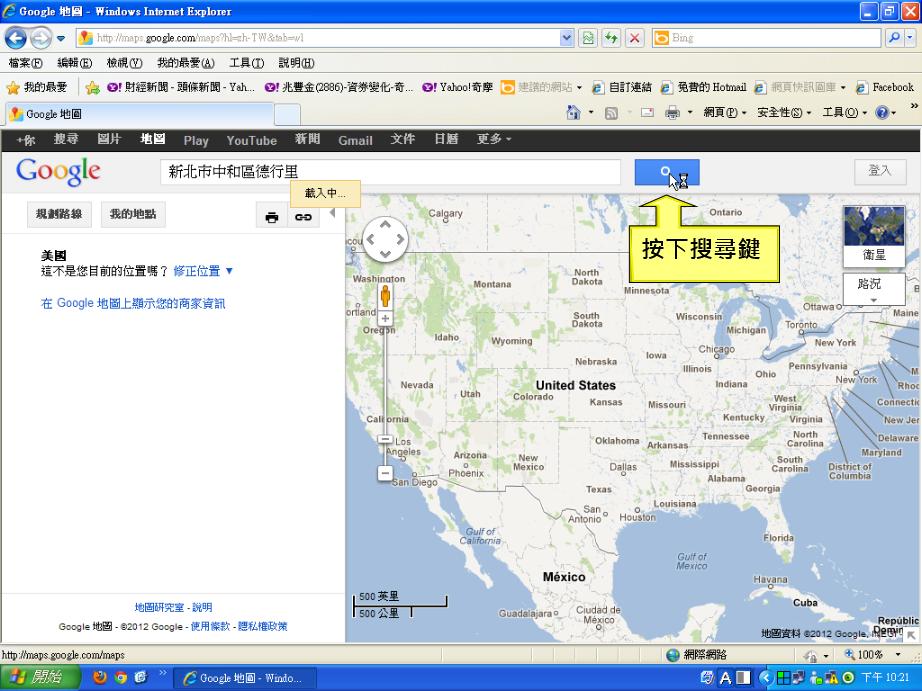 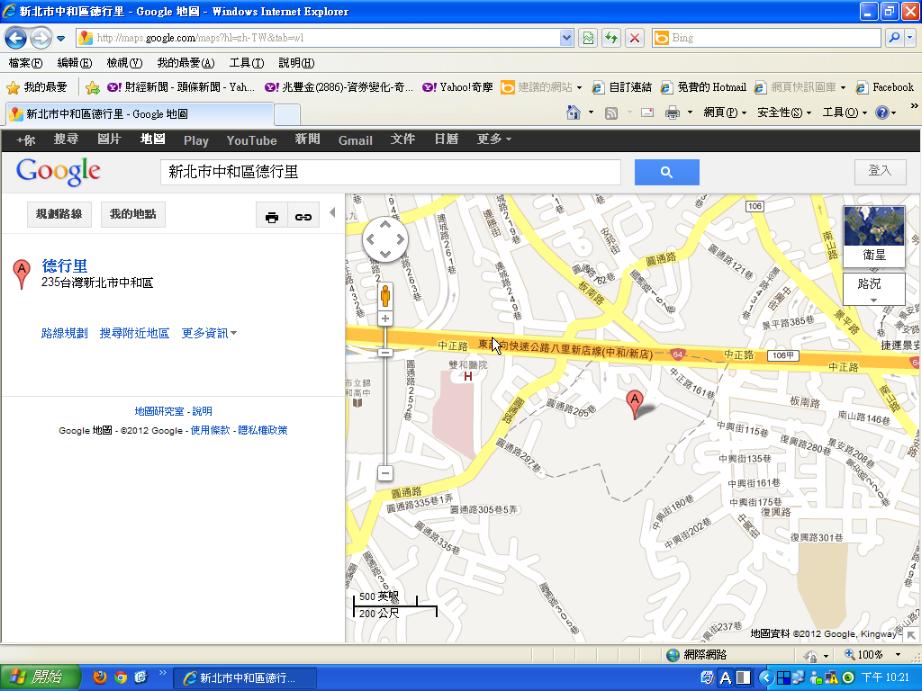 第五步：利用Google Map的工具放大、縮小找尋正確位置。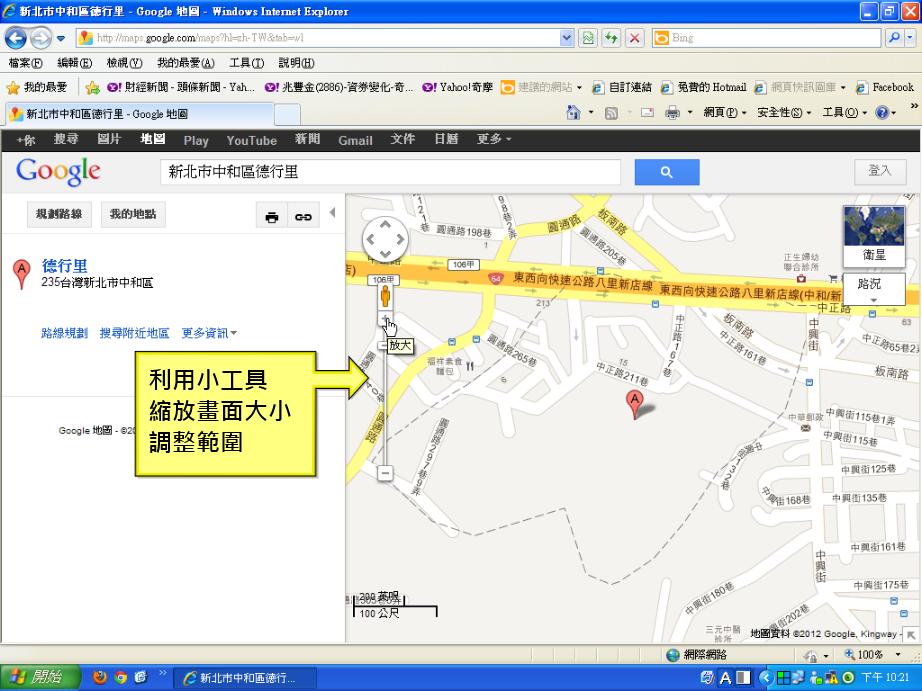 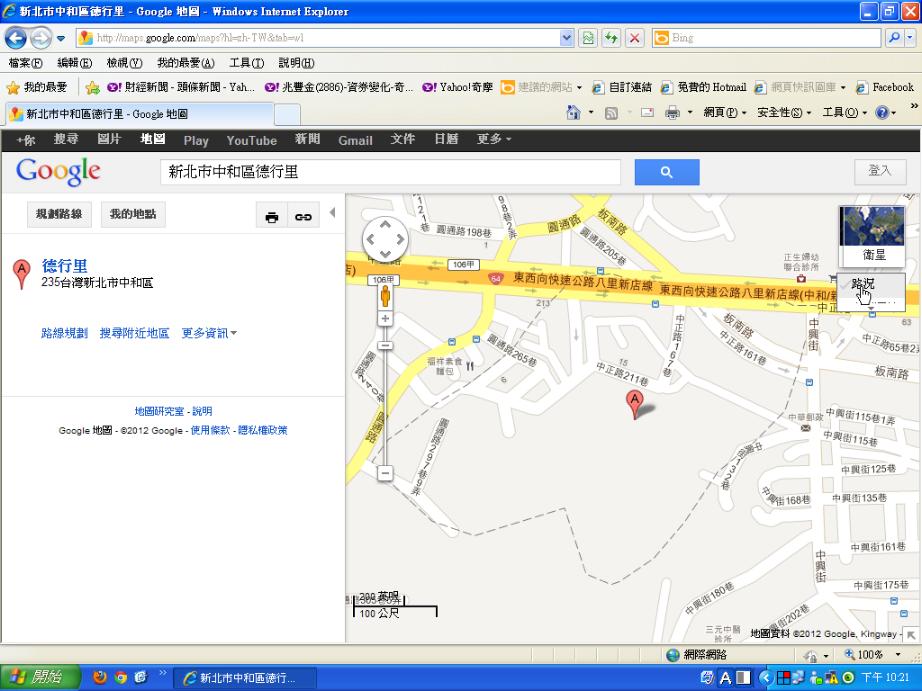 第六步：利用Google Map工具變換檢視畫面。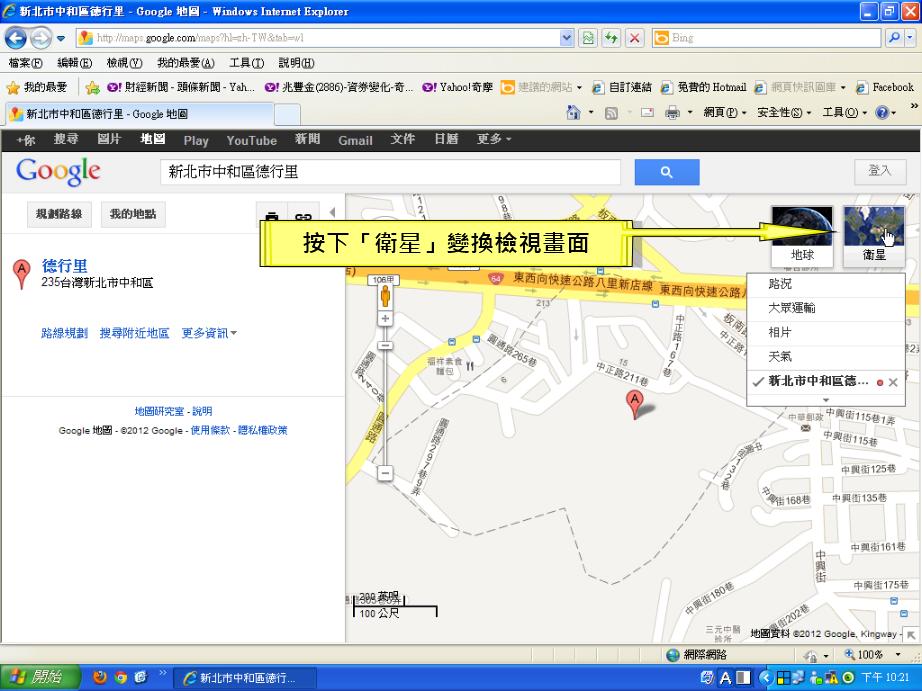 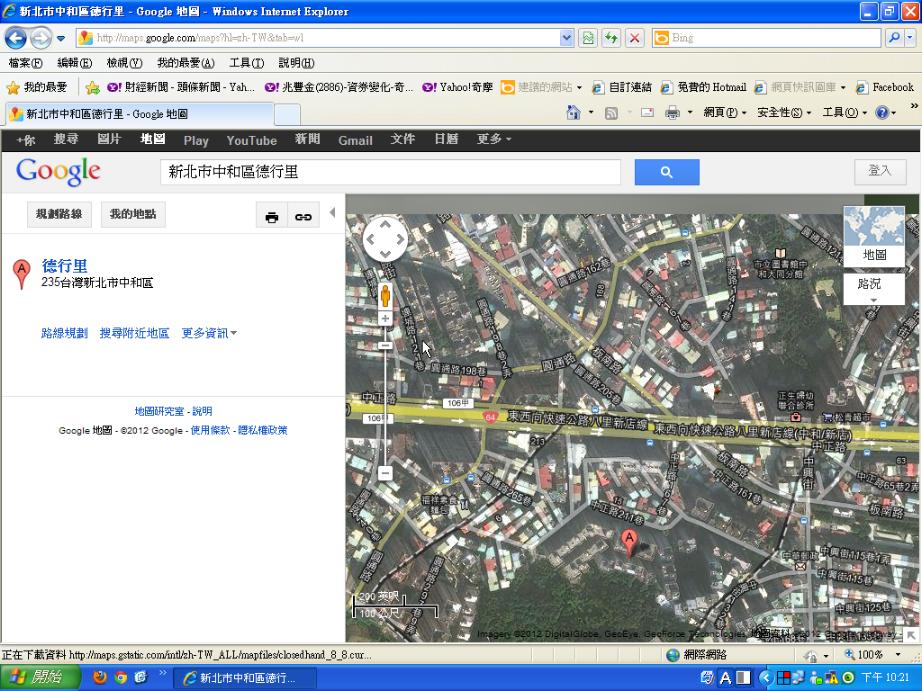 第七步：利用Google Map的小工具調整大小及範圍。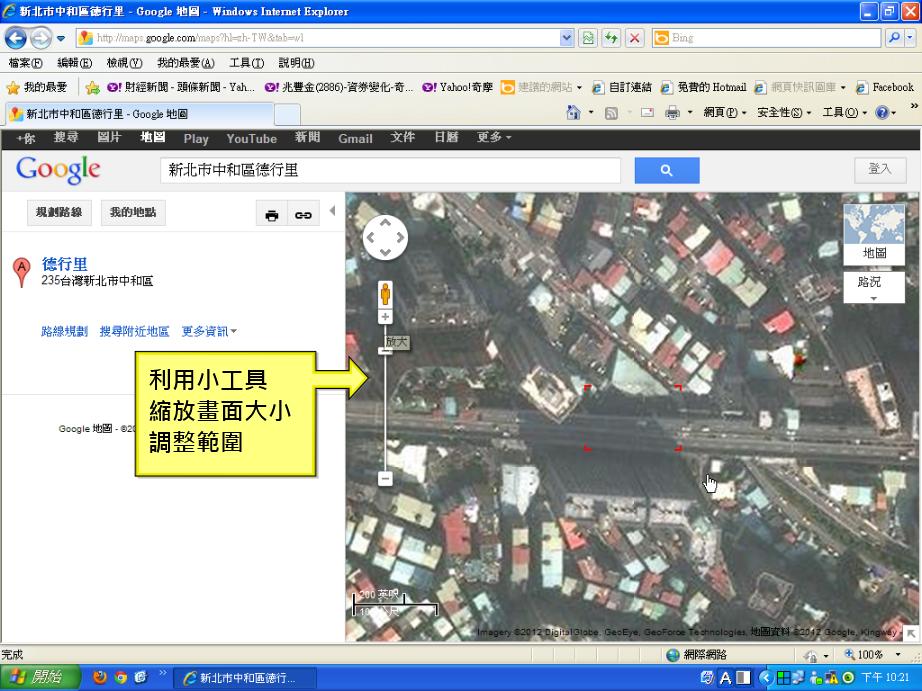 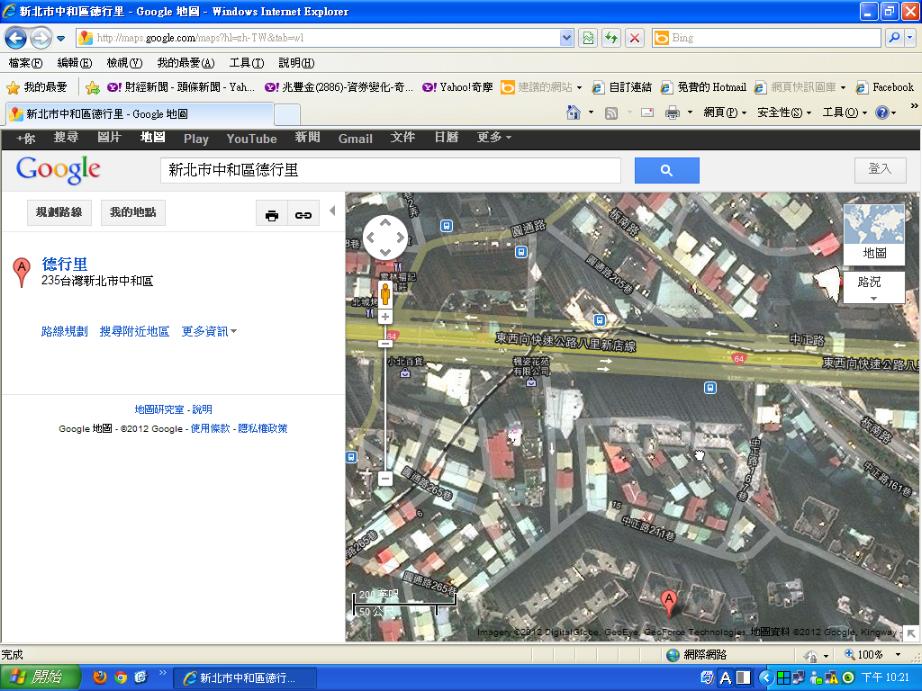 